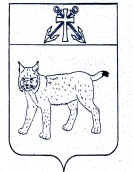 АДМИНИСТРАЦИЯ УСТЬ-КУБИНСКОГОМУНИЦИПАЛЬНОГО ОКРУГАПОСТАНОВЛЕНИЕс. Устьеот 06.02.2023                                                                                                          № 195О внесении изменений в постановление администрации округа от 2 февраля 2023 года № 177 «О создании межведомственной комиссии по организации отдыха, оздоровления и занятости детей Усть-Кубинского муниципального округа»	В целях эффективной организации круглогодичного отдыха, оздоровления и занятости детей, проживающих на территории Усть-Кубинского муниципального округа и успешного проведения оздоровительной кампании на территории Усть-Кубинского муниципального округа, в соответствии с Федеральным законом от 24 июля 1998 года № 124-ФЗ «Об основных гарантиях прав ребенка в Российской Федерации», постановления Губернатора Вологодской области от 13 февраля 2007 года № 47 «Об областной межведомственной комиссии по организации отдыха, оздоровления и занятости детей», ст. 42 Устава округа администрация округаПОСТАНОВЛЯЕТ:Внести в состав межведомственной комиссии по организации отдыха, оздоровления и занятости детей Усть-Кубинского муниципального округа, утвержденный постановлением администрации округа от 2 февраля 2023 года № 177 «О создании межведомственной комиссии по организации отдыха, оздоровления и занятости детей Усть-Кубинского муниципального округа», следующие изменения:Ввести в состав комиссии:-Спирова В.С., и.о. главного врача БУЗ ВО «Усть-Кубинская центральная районная больница» (по согласованию);	-Хромцову О.Б., директора МБУ ДО «Усть-Кубинская ДШИ»;	-Широкова Е.А., начальника пункта полиции «Усть-Кубинский» (по оперативному обслуживанию территории Усть-Кубинского муниципального округа) (дислокация с. Устье) МО МВД России «Сокольский» (по согласованию).	1.2. Вывести из состава комиссии Качанова С.А., Александрова Е.С.	2. Настоящее постановление вступает в силу со дня его подписания и подлежит официальному опубликованию.Глава округа                                                                                                     И.В. Быков